   Městský úřad 			      Odbor výstavby, životního prostředí a majetkoprávní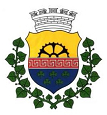   Velký Šenov				    Mírové nám. 342, 407 78 Velký Šenov									                   telefon: 412 391 381								                email: stavebni@velkysenov.czŽÁDOSTo zvláštní užívání komunikacepovolení výkopu (překopu) komunikace, chodníku a ostatních plochNa základě § 25 odst. 6 písm. c) bod 3 a odst. 6 písm. d) zákona č. 13/1997 Sb., kterou se provádí zákon o pozemních komunikacích.Žadatel:fyzická osobaJméno a příjmení: ……………………………………………………………………………………………………….Adresa: ……………………………………………………………………………………………………………………….Datum narození: …………………………………………… Tel: …………………………………………………….právnická osobaObchodní jméno nebo název: ……………………………………………………………………………………Sídlo: …………………………………………………………………………………………………………………………..Adresa pro doručování (je-li odlišná od sídla): …………………………………………………………….IČO: …………………………………………………………………………………………………………………………….        Zástupce žadatele 1):        (název, přesná adresa – vyplňuje se pouze, pokud se nechá žadatel v řízení zastupovat a zmocněnec doloží           plnou moc podepsanou žadatelem)        ………………………………………………………………………………………………………………………………………..        Adresa: ……………………………………………………………………………………………………………………………        Odpovědná osoba: ………………………………………………………………………………………………………….Důvod žádosti: ………………………………………………………………………………………..................................……………………………………………………………………………………………………………………………………………….o překop (výkop) v ulici u č.p.: ………………………………………………………………………………………………..Rozsah prací: ………………………………………………………………………………………………………………………….………………………………………………………………………………………………………………………………………………..Vliv na průjezdnost komunikace: ……………………………………………………………………………………………………………………………………………………………………………………………………………………………………………..Termín zahájení: …………………………………………………………………………………………………………………….Bude uvedeno do původního stavu do: ………………………………………………………………………………….Na tuto činnost bylo vydáno stavební povolení dne: ………………………………………………………………Čj.: ………………………………………………………… na jméno: ……………………………………………………………..Za průběh zvláštního užívání zodpovídá žadatel.Potvrzuji, že jsem byl (a) seznámen (a) se stanovenými podmínkami pro překop komunikace a jsem si vědom (a), že odpovídám za povrch komunikace, chodníků a ostatních ploch po dobu 36 měsíců ode dne předání městu.V ………………………………………………………………	dne …………………………………………………………..			………………………………………………………..			                   Podpis a razítkoPřílohy k žádosti:projektovou dokumentaci – přehlednou situaci s vyznačením tras, rozsahu i záboru veřejného prostranstvířešení dopravního značení odsouhlasené PČR, Dopravní inspektorát Děčín stanovení dopravního řešení (MěÚ Rumburk, odbor komunálních věcí) plnou moc (v případě zastupování žadatele)výpis z obchodního rejstříku (postačí neověřená kopie) je-li žadatelem právnická osobasouhlas vlastníka pozemkusprávní poplatek dle zákona č. 634/2004 Sb., položka 36 písm. a):10 dní a na dobu kratší než 10 dní		      	   100,- Kč6 měsíců a na dobu kratší než 6 měsíců	      	   500,- Kčdelší než 6 měsíců					1 000,- Kč